Pilot TVR 301 Midway Survey Summary11 of 12 students enrolled in the class completed this survey Students ability to follow along with the instructor during class while navigating between documents: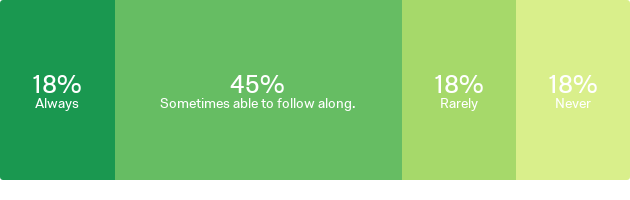 Usefulness of showing documents referring to when lecturing in class: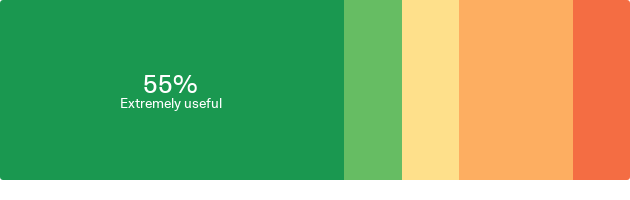 Most students find the course materials useful, but students would benefit from more clearly labeled documents and may benefit from simpler presentation materials during class, such as PowerPoint: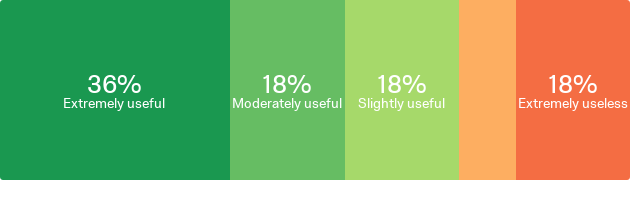 Most students are able to adapt when technology isn't working perfectly (no mic, audioconference when video not working, etc). Side note: Many students who missed class benefitted from having classes recorded so that they could watch them later and be caught up. Most students feel they would benefit from having a headset: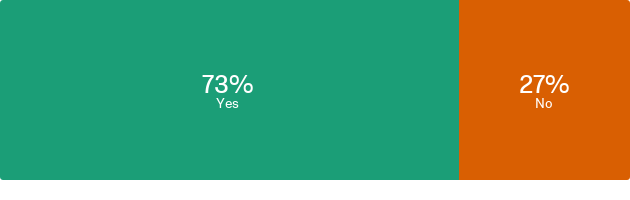 Most students find the Canvas online learning platform easy to use. Side note: Many students benefitted from a check in about points and assignments still outstanding. For most students, the demands on their time outside of class are on par with expectations (3-4 hours outside of class each week):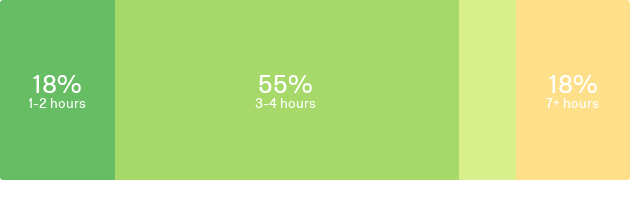 Most students find the Canvas online learning platform easy to use and prefer course materials posted as the course progresses: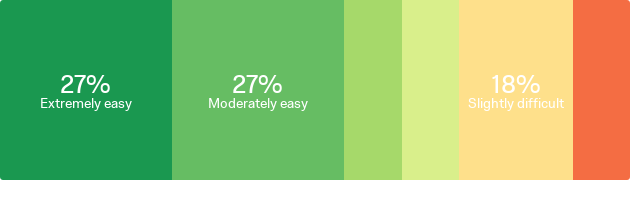 Pilot TVR 301 Student Eval of Instructor Summary9 of 12 students enrolled in the class completed this survey Instructor scored high in all evaluation areas (content knowledge, class organization, instructor relationship, and feedback). How well do you feel your instructor is able to clearly communicate key concepts? 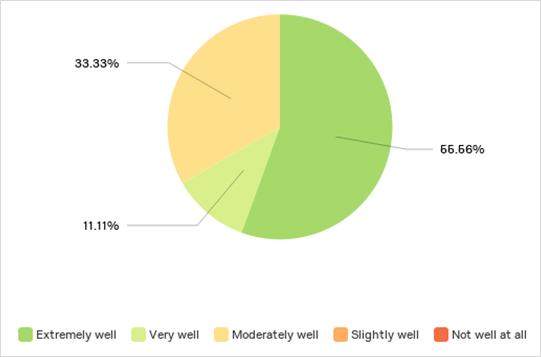 How confident are you in your instructor's knowledge about Tribal VR?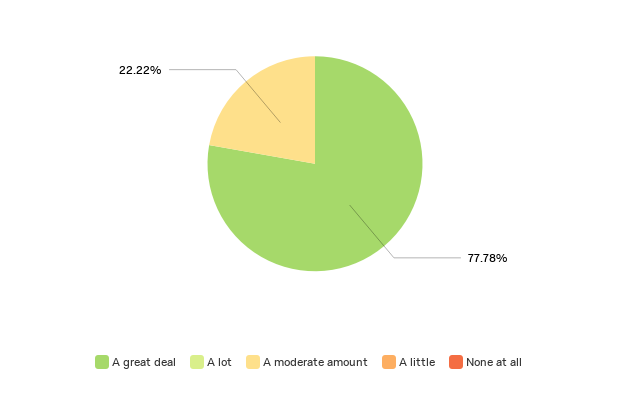 How easy do you find it to understand course materials? 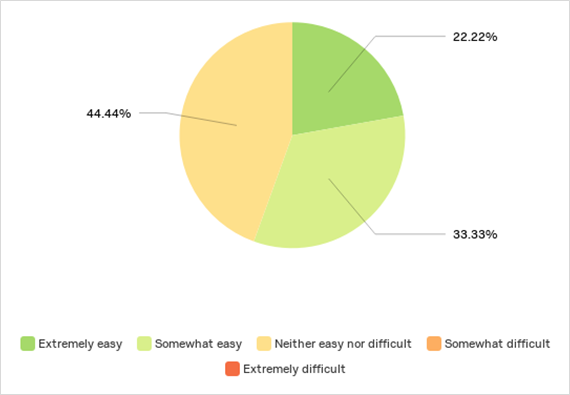 How respectful do you feel your instructor is to others (students, staff, professionals, etc)?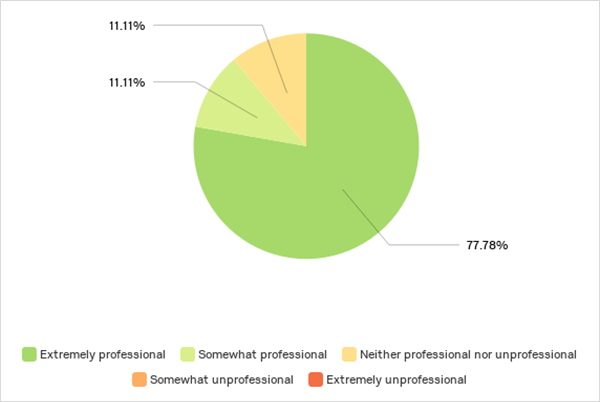 How useful is feedback provided by your instructor?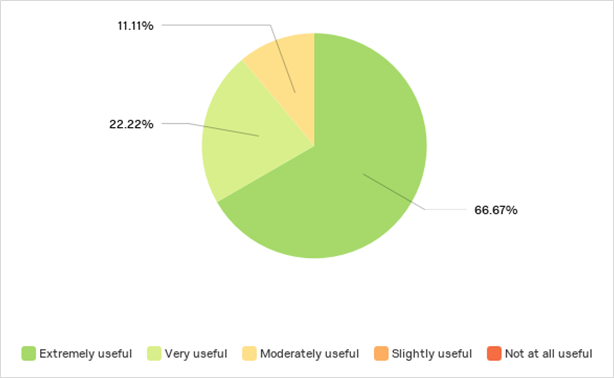 How well are your questions answered by your instructor?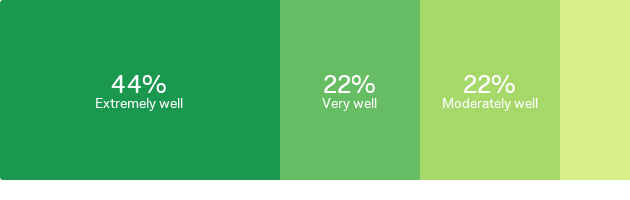 Areas for improvement include:Simplifying materials and having lengthier discussions about topicsStaying on topic during class / clarity about how stories relate to topicPilot TVR 301 Final Survey Summary9 of 12 students enrolled in the class completed this survey Current class format (online with GotoTraining 2x/wk) is preferred to other online class arrangements and the class meeting time (12noon-1:30pm PST) worked well for most; and hour or two earlier works well too.Communicating during class was the biggest challenge for students (ex. relying on the chat box). This was followed by understanding the instructor’s lectures and understanding class materials. Specific feedback about challenges revolved a lot around making class materials easier to read (less jargon, better format, more flow):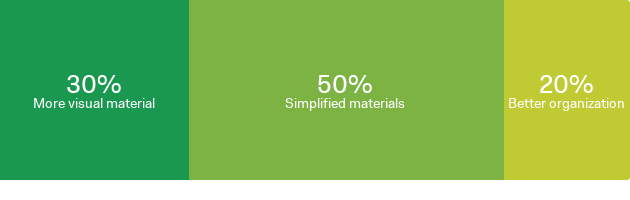 Largest areas for improvement in Pre-Assessment that were addressed in TVR 301 were around VR history and laws & regulations. Every student who replied to final survey stated their knowledge in VR and TVR history improvedAs a class, students' knowledge improved around every course outcomeMany who work in VR found the class very relevant to their jobs and felt that the class improved their understanding of TVRImprovements that would enhance students’ experience of the class include Simplified materials presented during class time (ex. a PowerPoint presentation) - 67%More visual material like videos or pictures – 44%Better organization of class materials – 22%Most students surveyed are likely to take future classes for credit: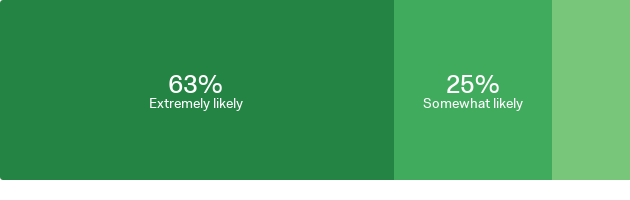 Most students surveyed are likely to finish the Award of Completion: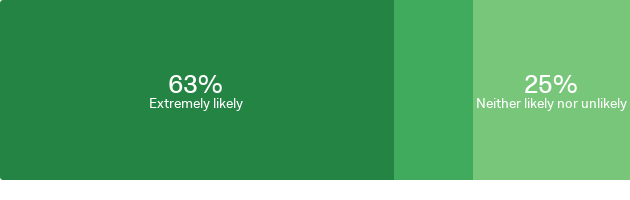 